Betriebspraktikum für Schüler		Richtlinien für die Durchführung von Betriebspraktika im Bereich der beruflichen Schulen Erlass vom 20.12.2010, gültiges Verzeichnis Nr. 7200			Zwischen der Firmaund dem/r Schüler/inwird nachstehender Vertrag über ein Betriebspraktikum im Bereich_____________________________geschlossen.Dauer des Praktikums:Das Betriebspraktikum findet in der Zeit vom bis 			         statt.Schultag(e):   Pflichten des/der Praktikanten/Praktikantin:Der/die Praktikant/Praktikantin verpflichtet sichregelmäßig am Praktikum teilzunehmen;pünktlich zur vereinbarten Zeit im Praktikumsbetrieb zu erscheinen;bei Nichtteilnahme (krankheitsbedingt oder aus sonstigen Gründen) den Betrieb rechtzeitig unter Angaben von Gründen am 1. Fehltag morgens zu informieren;die für den Betrieb geltende Ordnung und die Unfallverhütungsvorschriften zu beachten;sich nach den Anweisungen der Betriebsleitung zu richten;in Ausnahmefällen betriebsbedingt notwendige Mehrstunden zu absolvieren.Pflichten des Betriebes:Der Betrieb verpflichtet sich:den/die Praktikant/Praktikantin über die Unfallverhütungsvorschriften zu unterrichten;die regelmäßige Anwesenheit des/der Praktikanten/Praktikantin zu überwachen;den/die Praktikant/Praktikantin möglichst bei Arbeiten einzusetzen, die ein Lernen in seinem vorgegebenen Bereich möglich machen;dem/der Praktikanten/Praktikantin am Ende der Praktikumszeit eine Bescheinigung über Dauer und Art des Praktikums auszustellen;bei Unfällen sofort die Schule zu unterrichten.Sonstiges:Die tägliche Arbeitszeit richtet sich nach den betrieblichen Gegebenheiten, sie beträgt in der Regel 8 Stunden.Da das Praktikum ohne Vergütung stattfindet, ist der/die Praktikant/Praktikantin über die Schule versichert.Der/die Schüler/in wird im Betrieb von Herrn/Frau betreut.Schlüchtern, den 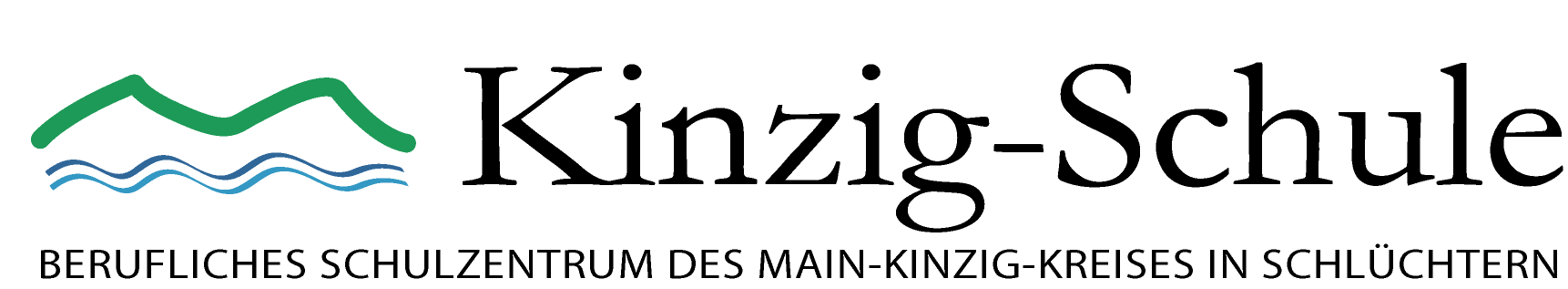 In den Sauren Wiesen 1736381 Schlüchtern Tel. 06661-74749-0  Fax 74749-80Homepage: www.kinzig-schule.de                                                              E-Mail: schule@kinzig-schule.de         BBV-Programms (BVJ)BerufsgrundbildungsjahresZweijährige BerufsfachschuleFirma:Ort:Straße:Telefon:Fax:Name, Vorname:Klasse:Wohnort:Telefon:Fax:Gesetzlicher Vertreter:Betriebliche/r Betreuer/in:Unterschrift, StempelPraktikant/Praktikantin:UnterschriftGesetzliche/r Vertreter/in:UnterschriftSchulische/r Leiter/in desBetriebspraktikums:              Unterschrift, Stempel